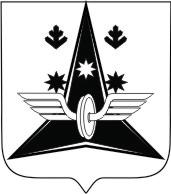 Муниципальное бюджетное дошкольное образовательное учреждение«Детский сад общеразвивающего вида № 14 «Искорка»Адрес: ул. Кедрова д. 14 г.Котлас Архангельская область 165300 тел.: 8(81837)2-01-17, 2-45-05 факс: 8(81837)2-01-17эл. адрес: golyscheva.elvira@yandex.ru12.04.2019гИнформация в части кадровых условийЗаведующий МБДОУ «Детский садобщеразвивающего вида №14 «Искорка»	 													Н.А.НовичковаУважаемые руководители!!Данное письмо на подписи у Н.А. Зубовой, чтобы ускорить процесс высылаю вам электронную версию запроса о кадровом обеспечении в рамках регионального мониторинга ФГОС ДО. Призываю ВНИМАТЕЛЬНО читать запрос, обращая внимание, что объем консолидированных бюджетных средств в таблице  в столбцах 5,6,7 должен быть представлен в ТЫС. рублях (а не просто в рублях) и с нарастающим итогом с 01.01.2018 г; в столбцах 2,3,4 также нарастающий итог просчитывается с 01.01.2018. Кадровые условия Кадровые условия Кадровые условия Кадровые условия Кадровые условия Кадровые условия Кадровые условияНаименование показателяЗначение показателяЗначение показателяЗначение показателяОбъем консолидированных бюджетных расходов, тыс. рублейОбъем консолидированных бюджетных расходов, тыс. рублейОбъем консолидированных бюджетных расходов, тыс. рублейНаименование показателяпо состоянию на 31.12.2018 г. (факт за период с 01.01.2018 г.)по состоянию на 01.05.2019 г. (факт за период с 01.01.2018 г.)по состоянию на 31.12..2019 г. (прогноз нарастающим итогом с 01.01.2018 г.)по состоянию на 31.12.2018 г. (факт за период с 01.01.2018 г.)по состоянию на 01.05.2019 г. (факт за период с 01.01.2018 г.)по состоянию на 31.12..2019 г. (прогноз нарастающим итогом с 01.01.2018 г.)12345671.1. Количество педагогических работников (включая должности прочих педагогических работников), реализующих образовательные программы дошкольного образования, человек303030ХХХ 1.1.1. из п. 1.1. прошли обучение по дополнительным профессиональным программам по вопросам реализации основной образовательной программы дошкольного образования (не менее 16 часов), человек1213207,3569,93129,1961.1.2. из пункта 1.1.1. прошли обучение по дополнительным профессиональным программам по вопросам реализации основной образовательной программы дошкольного образования для детей от 2 месяцев до 3 лет, человек000 00 01.1.3. из пункта 1.1.1. прошли обучение по дополнительным профессиональным программам по вопросам реализации основной образовательной программы дошкольного образования для детей с ОВЗ и инвалидностью от 2 месяцев до 3 лет, человек0000001.2. из пункта 1.1. приняли участия в мероприятиях регионального и/или муниципального уровня (форумы, конференции, семинары, мастер-классы и иное) по вопросам реализации основной образовательной программы дошкольного образования, человек12131514,36714,36714,3671.2.1. из пункта 1.2. по вопросам реализации основной образовательной программы дошкольного образования для детей в возрасте от 2 месяцев до 3 лет, человек000ХХХ 1.2.2. из пункта 1.2. по вопросам реализации основной образовательной программы дошкольного образования для детей с ОВЗ и инвалидностью в возрасте от 2 месяцев до 3 лет, человек000ХХХ1.3. Образовательный ценз педагогических работников (включая должности прочих педагогических работников), реализующих образовательные программы дошкольного образованияХХХХХХ1.3.1. из пункта 1.1. имеют высшее образование, человек888ХХХ 1.3.1.1. из пункта 1.3.1. высшее педагогическое образование, человек888ХХХ1.3.2. из пункта 1.1. имеют среднее профессиональное образование, человек222222ХХХ 1.3.2.1. из пункта 1.3.2. педагогическое среднее профессиональное образование, человек222222ХХХ1.4. Уровень квалификации педагогических работников, реализующих образовательные программы дошкольного образованияХХХХХХ1.4.1. из пункта 1.1. по итогам аттестации имеют первую и высшую квалификационные категории, человек111214ХХХ 